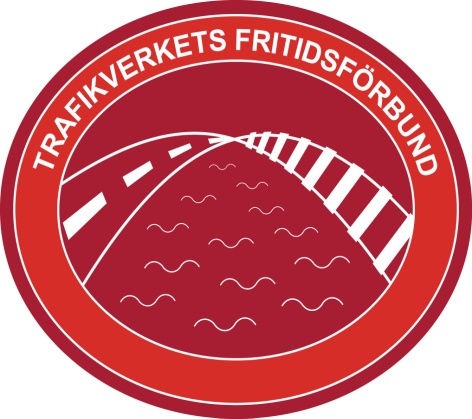 Protokoll fört vid Fritidsförbundet styrelsemöte 240205 StockholmNärvarande: Håkan Wennerström, Jan-Olov Kull, Jonas Bengtsson, Daniela Wallin, Helena Stropp,   Johanna Anemyr Jansson, Henric Storswedh, Joakim Gimby, Åsa Överlind.Med via Skype: Fredrik Öjefelt, Anna WallströmFrånvarande: Ulrika Jonell, Richard Yxell, Per-Arne Utbult §1 Mötets Öppnade
Håkan Wennerström hälsade alla hjärtligt välkomna till styrelsemötet. §2 Val av justerare
 Henrik Storswedh valdes till att justera protokollet§3 Godkännande av dagordning
Dagordningen godkändes.§4 Föregående protokoll
Föregående Protokoll daterat 231123 gicks igenom och lades till handlingarna§5 Åtgärdslista
Protokoll från Bosön daterat 230918 tas upp vid nästa styrelsemöte.
 En lista med de arbetsgrupper och vilka som ingår i arbetsgrupperna ska tas fram. J-O får i uppdrag att sammanställa en lista.§5 Ekonomi
Håkan redovisade det arbete som han tillsammans med Fredrik och J-O har gjort om fördelning av medel till föreningarna för 2024. Förbundet har begärt in uppgifter om hur mycket medel som fanns på respektive förenings konto sista december 2023.  Styrelsen tog beslut på att fördela årets medel dels på respektive äskande, storlek på förening och saldo på kontot.Styrelsen tog beslut om att betala ut 87% med hänsyn tagit till respektive förenings äskande och medel på konto sista december 2023. Särskilda punktinsatser beslutades om att göra mot Sthlm, Fyrbodal, Värmland, Västernorrland och Jönköping.
§6 Uppdrag
Tidigare har styrelsen beslutat att titta på vad som är kännetecken för Fritidsverksamheten. Gruppen med Håkan som sammankallande fortsätter sitt arbete.
Styrelsen har även sedan tidigare beslutat att göra en översyn om namnbyte. Vid styrelsemötet tog styrelsen ett beslut om att inleda ett arbete vad vi kallar Fritidsverksamheten 2030. Till detta arbete togs beslut om att även översynen om ett eventuellt namnbyte ska ingå. 

Ett grundkoncept på inbjudningar ska tas fram. Ett uppdrag har lagts till ”grafiks form” på Kommunikation. J-O leder detta arbete§7 Förplanering Maj-dagarna
22-23/5 Lunch till lunch Arbetsmöte Håkan och J-O
23-24/5 lunch till lunch Möte med fritidsföreningarna Styrelsen
24-26/5 Löpning, MTB Helena och J-O§8 Rapportering aktiviteter
Håkan och Johanna rapporterade från vårt längdskidläger i Ulricehamn. 
32 deltagare var med för att ta del av både praktiska och teoretiska genomgångar av duktiga instruktörer. Bra skidspår, bra väder, god mat och många glada skratt från belåtna deltagare. 

§9 Planering av Kommande aktiviteter 2024–2025
Styrelsen diskuterade om ett upplägg om våra dagar i maj, 22–26/5 2024.  
22–23/5 Arbetsmöte/styrelsemöte, lunch-lunch
23–24/4 lunch-lunch.  Ordförande från respektive förening bjuds in till ett möte med styrelsen, 
24–26/5 MTB och löpning.  J-O och Helena håller i denna del.
J-O får i uppdrag att sy ihop ett koncept och ge förslag på majdagarna.Våra golfdagar kommer att genomföras på Frösön den 19-20/8. Här har vi tagit hjälp av vår Fritidsförening i Östersund som håller i kontakterna med golfbanan och hotellet. J-O håller i det fortsatta arbetet.Tjejmilen 31/8 2024. Daniela/Helena/Åsa redovisade sitt uppdrag och sitt förslag till Tjejmilens 40 års jubileum inklusive en budget för det hela. Gemensam samlingsplats med tält och bajamajor. Tillgång till 2 st massörer. En gemensam t-shirt med vår logga och namn ska tas fram till deltagarna. Arbetsgruppen fick ett beslut om att gå vidare med aktiviteten.Kulturdagar i november 8–10/11: Richard/Anna/Åsa/Jonas. Gruppen redovisade ett koncept på hur dagarna ska se ut. Program, underhållning, guidade turer, boende. Styrelsen beslutade om att genomföra aktiviteten. Styrelsen tog även ett beslut om att vi subventionerar aktiviteterna inte boendet Aktiviteter 2025.
15/6 Öresunds loppet.  Information om att Förbundet kommer finnas på plats vid Öresundloppet med aktiviteter15/6 2025 har gått ut till alla föreningar. Den 1:e februari öppnade Öresundloppet för att ta emot anmälningar.  Enligt den information vi fick så gick det inte många timmar innan de 40 000 platserna var bokade. Förbundet kommer att komma med mer information hur vi går vidare.Långhelg/Aktivitetsweekend. Daniela, Helena, Jonas, Joakim, J-O. Redovisade vad man har kommit fram till. Var vi ska vara och hur dessa dagar kan se ut. Även en tänkt budgetram presenterades.  Mer om denna aktivitet och eventuellt beslut tas vid nästa styrelsemöte.  Power Point materialet är utskickat till styrelsen. 

§10 Hemsidan
 J-O gav en lägesrapport om arbetet med hemsidan. Kommunikation har gjort en del intervjuer med några föreningsstyrelser och med några medlemmar. Detta för att få fram både behov och hur man vill använda en framtida hemsida. Nästa del är att ta fram en tidplan och kostnadskalkyl. Daniela och J-O fortsätter med projektet.
§11 Info från Ag
Johanna informerade om Trafikverkets VP och mål. Vi ska vara en av statens attraktivaste arbetsgivare. HR 2023 en ny strategi. Alla dessa delar kommer att beröra fritidsverksamheten.
Johanna informerade även om hur arbetet pågår med den utlysta tjänsten. Sista ansökningsdag var den 31/1 2024.Håkan informerade om den Borlänge placerade kören After Lunch.  Fram till årsskiftet 2023/2024 har kören fått sitt bidrag till sin verksamhet från GD kansli. Från och med 2024 ska kören införlivas i fritidsverksamheten och specifikt ligga under Borlänge föreningen.  Bidraget som finns för kören 2024 ska gå via Förbundet till Borlänge föreningen.  Framgent måste Borlänge föreningen ta med kör verksamheten i sitt äskande till Förbundet.
§12 Nästa möte och avslutning
1/4 Skype 10:00-12:00
22–23/5 Högbo bruk Arbets/styrelsemöte
11/6 Skype 09:05-10;55
13/8 Skype 
2/10 Skype
8/11 fysiskt möteHåkan Tackade alla för ett bra möte.
Ordf.                                                                           Protokoll
Håkan Vennerström                                                 Jan-Olov KullJusterare
Henrik Storswedh